Художественная литература по теме: А. Митячев «Почему Армия всем родная», М. Джамиль «Девочки из Мензелинска», М. Светлов «Солдат Советской армии», А. Лиханов «Боря Цариков», С. Алексеев «Ради жизни на земле», С. Алексеев «Рассказы о ВОВ», сборники рассказов «Дети - герои ВОВ», «Герои ВОВ», «Рассказы о ВОВ». «Мальчиш-Кибальчиш» А.П. Гайдара, «Сын полка» В.П. Катаева, «Дорогие мои мальчишки» Л.А. Кассиля, «Девочка из города» Л.Ф. Воронковой.Муниципальное автономное дошкольное образовательное учреждение детский сад №42Детям о войне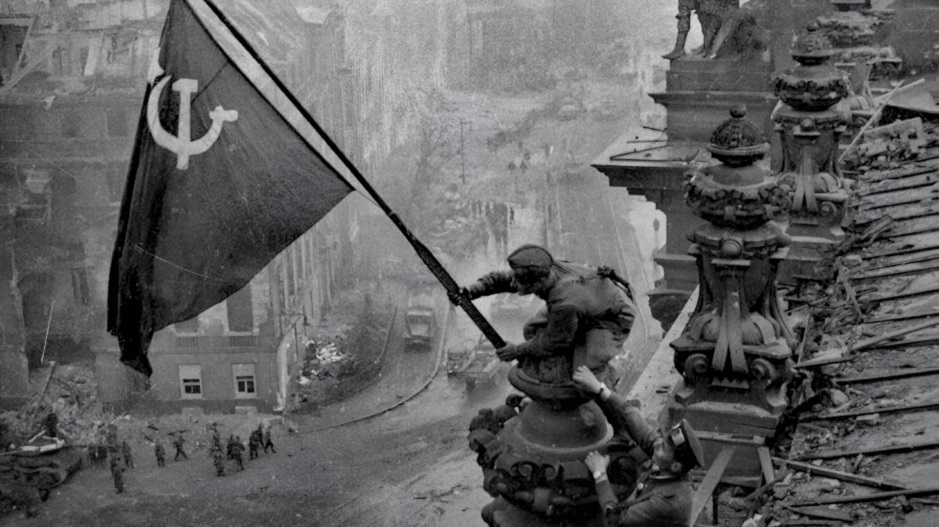 Выполнила: учитель-логопедХодарева Ю.В.Тюмень 2024Великая отечественная война (ВОВ)1941-1945Зачем рассказывать ребенку о войне?Потому что эта война затронула каждую семью, каждый дом…Это была общая победа и каждый внес свой вклад для победы над врагомМы смогли выстоять и победить. Это больше чем гордостьИменно благодаря победе в этой далекой войне живем мы и наши дети…Эта память – верьте, люди, -Всей земле нужна.Если мы войну забудем,Вновь придет война…Р. РождественскийОткройте со своим ребенком фотоальбом со старыми фотографиями. Позвольте прикоснуться к истории своей семьи. Покажите портреты прабабушек и прадедушек. Они все трудились и приближали победу, иногда ценой жизни и здоровья. Расскажите о своих воспоминаниях, об общении с ветеранами и поделитесь эмоциями. У каждого найдутся родственники, соседи участвовавшие в войне. Посетите музей, памятные мемориалы нашего города. Рассказы о членах вашей семьи, принимавших участие в войне  очень важны для патриотического воспитания. Не упускайте возможности рассказать о причастности к победе прадедушек и прабабушек.Стараясь не травмировать ребенка расскажите ему страшную правду о жертвах и потерях нашего народа:26.700.000 – погибших советских гражданИз них 13.700.000 – мирные жители, а 4.830.000 – угнаны на работы в Германию.4.400.000 – погибших в немецком плену